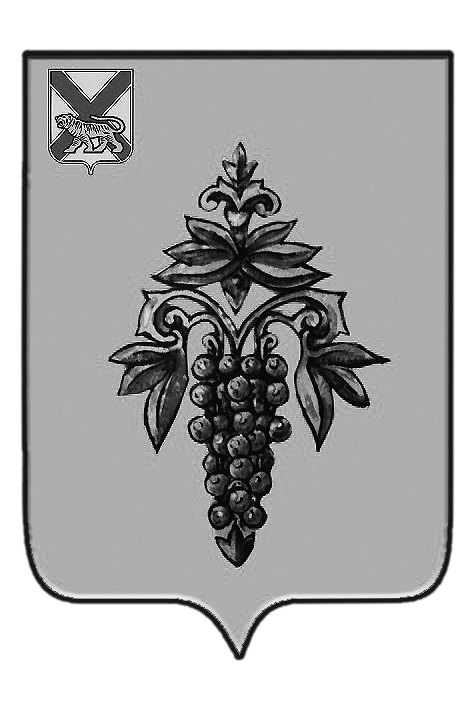 ДУМА ЧУГУЕВСКОГО МУНИЦИПАЛЬНОГО РАЙОНА Р  Е  Ш  Е  Н  И  ЕРуководствуясь частью 8 статьи 71 Федерального закона «Об основных гарантиях избирательных прав и права на участие в референдуме граждан Российской Федерации» от 12.06.2002 №67-ФЗ, частью 4 статьи 83 Избирательного Кодекса Приморского края от 22.07.2003г. №62-КЗ, статьей 23 Федерального закона от 06 октября 2003 года №131-ФЗ «Об общих принципах организации местного самоуправления в Российской Федерации», статьей 7 Устава Чугуевского муниципального района, принимая во внимание решение Думы Чугуевского муниципального района от 14.07.2017 г. № 228 «О досрочном прекращении полномочий депутата  Думы Чугуевского муниципального района V созыва Кравченко А.Г. по основанию предусмотренному частью 7.1. статьи 40 ФЗ от 06.10.2003 № 131-ФЗ «Об общих принципах организации местного самоуправления РФ», Дума Чугуевского муниципального районаРЕШИЛА:1. Назначить дополнительные выборы депутата Думы Чугуевского муниципального района пятого созыва по одномандатному избирательному округу № 14  на 25 марта  2018 года.2. Направить настоящее решение в территориальную избирательную комиссию Чугуевского района.3. Опубликовать настоящее решение в Чугуевской районной газете «Наше время» не позднее чем через три дня со дня его принятия, и разместить на официальном сайте органов местного самоуправления Чугуевского муниципального района.4. Настоящее решение вступает в силу со дня его принятия.От 25.12.2017г.№ 296 О назначении дополнительных выборов депутата Думы Чугуевского муниципального  района пятого созыва  О назначении дополнительных выборов депутата Думы Чугуевского муниципального  района пятого созыва  Председатель ДумыЧугуевского муниципального района     П.И.Федоренко